County Championship and All Age Group Competitions 2019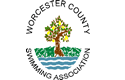 Annual coaches’ passes application formI hereby declare that the a above is correct and that I am the nominated County Swimming Representative for this clubSIGNATURE OF NOMINATED CLUB REP:                                                       Date:     /    /2019                             No more than 8 passes to be purchased per club without discussion with County Welfare Officer    Please return from to County Welfare Officer mross.berrycottage@btinternet.com              Pay with club entries via BACS to Worcester County S.A. Account	Club	No. of annual passes @£15                     (Max 8)Amount enclosedName of person                    DBS number and dateName of person                     DBS number and date